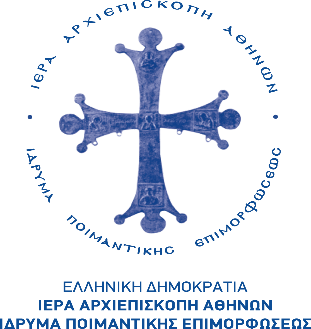 ΑΙΤΗΣΗ ΕΝΤΑΞΗΣ ΣΤΟ ΜΗΤΡΩΟ ΕΚΠΑΙΔΕΥΤΩΝ ΤΟΥ Ι.Π.Ε.* Ο αστερίσκος υποδηλώνει υποχρεωτικά πεδία* Ο αστερίσκος υποδηλώνει υποχρεωτικά πεδία4. ΔΗΛΩΣΗ ΓΕΩΓΡΑΦΙΚΩΝ ΠΕΡΙΦΕΡΕΙΩΝ Οι ενδιαφερόμενοι εκπαιδευτές καλούνται να δηλώσουν με σειρά προτίμησης από τον πίνακα που ακολουθεί τις Γεωγραφικές Περιφέρειες επιλογής ανάθεσης εκπαιδευτικού έργου.5. ΕΠΙΣΤΗΜΟΝΙΚΑ ΠΕΔΙΑΟι ενδιαφερόμενοι μπορούν να επιλέξουν από τον Πίνακα που ακολουθεί όσα γνωστικά αντικείμενα επιθυμούν και όσα αντικείμενα εξειδίκευσης, όπου αυτά καταγράφονται, χωρίς περιορισμό. Η επιλογή των αντικειμένων εξειδίκευσης θα πρέπει να έχει σειρά προτίμησης. ΠΙΝΑΚΑΣ* Ο αστερίσκος υποδηλώνει υποχρεωτικά πεδία* Ο αστερίσκος υποδηλώνει υποχρεωτικά πεδία* Ο αστερίσκος υποδηλώνει υποχρεωτικά πεδία12. ΑΚΡΙΒΕΙΑ ΤΩΝ ΣΤΟΙΧΕΙΩΝ  ΚΑΙ ΣΥΝΑΙΝΕΣΗ  ΓΙΑ ΤΗΝ ΣΥΛΛΟΓΗ  ΚΑΙ ΕΠΕΞΕΡΓΑΣΙΑ ΠΡΟΣΩΠΙΚΩΝ ΔΕΔΟΜΕΝΩΝΈλαβα γνώση της συλλογής και επεξεργασίας των στοιχείων μου και δεδομένων που με αφορούν αποκλειστικά για τους σκοπούς της παρούσας πρόσκλησης εκδήλωσης ενδιαφέροντος και για την περίπτωση σύναψης σύμβασης και παροχής υπηρεσιών εκ μέρους μου και συγκατατίθεμαι στην επεξεργασία αυτή, ώστε να απαλλάσσεται το ΙΠΕ της υποχρέωσης γνωστοποίησης και λήψης άδειας της Αρχής (ΠΔΠΧ).Επισυνάπτονται αντίγραφα τίτλων σπουδών, διδακτικής εμπειρίας και επαγγελματικής δραστηριότητας                                                                                                                                  Τόπος ……………………………………….                                                                                               Ημερομηνία …………………..............                                                                                               Ο ΑΙΤΩΝ  / Η ΑΙΤΟΥΣΑ                                                                                                ………………………………………                                                                                                     (Υπογραφή)1. ΠΡΟΣΩΠΙΚΑ ΣΤΟΙΧΕΙΑ:1. ΠΡΟΣΩΠΙΚΑ ΣΤΟΙΧΕΙΑ:• ΕΠΩΝΥΜΟ*• ΟΝΟΜΑ*• ΟΝΟΜΑ ΠΑΤΡΟΣ*	• ΟΝΟΜΑ ΜΗΤΡΟΣ*• Α.Δ.Τ. / ΑΡΙΘΜΟΣ ΔΙΑΒΑΤΗΡΙΟΥ*ΗΜΕΡΟΜΗΝΙΑ ΓΕΝΝΗΣΗΣ*• ΦΥΛΟ*• ΥΠΗΚΟΟΤΗΤΑ*• ΝΟΜΟΣ ΚΑΤΟΙΚΙΑΣ*• ΠΟΛΗ ΚΑΤΟΙΚΙΑΣ*• ΤΑΧΥΔΡΟΜΙΚΗ ΔΙΕΥΘΥΝΣΗ*• Τ.Κ. ΚΑΤΟΙΚΙΑΣ*• ΤΗΛ. ΟΙΚΙΑΣ*• ΤΗΛ. ΚΙΝΗΤΟ*• E-MAIL*2. ΣΤΟΙΧΕΙΑ ΕΡΓΑΣΙΑΣ:2. ΣΤΟΙΧΕΙΑ ΕΡΓΑΣΙΑΣ:• ΤΡΕΧΟΥΣΑ ΘΕΣΗ ΕΡΓΑΣIΑΣ*:   ΑΝΤΙΚΕIΜΕΝΟ ΟΡΓΑΝΙΣΜΟΥ/ΕΠΙΧEIΡΗΣΗΣ*:          • ΕΡΓΑΣΙΑΚΗ ΣΧΕΣΗ*• ΦΟΡΕΑΣ ΑΠΑΣΧΟΛΗΣΗΣ/ΕΠΩΝΥΜΙΑ  ΕΡΓΟΔΟΤΗ*• ΤΑΧΥΔΡΟΜΙΚΗ ΔΙΕΥΘΥΝΣΗ ΕΡΓΑΣΙΑΣ*• ΠΟΛΗ ΕΡΓΑΣΙΑΣ*• ΝΟΜΟΣ  ΕΡΓΑΣΙΑΣ*• Τ.Κ. ΕΡΓΑΣΙΑΣ*3. ΟΙΚΟΝΟΜΙΚΑ ΣΤΟΙΧΕΙΑ:3. ΟΙΚΟΝΟΜΙΚΑ ΣΤΟΙΧΕΙΑ:• Α.Φ.Μ. • Δ.Ο.Υ. • ΙΒΑΝ• ΤΡΑΠΕΖΑ• ΑΣΦΑΛΙΣΗ ΚΥΡΙΑΣ ΘΕΣΗΣ• ΑΡΙΘΜΟΣ ΜΗΤΡΩΟΥ ΙΚΑ• ΧΡΟΝΟΛΟΓΙΑ ΠΡΩΤΗΣ ΑΣΦΑΛΙΣΗΣ• Α.Μ.Κ.Α.ΠΕΡΙΦΕΡΕΙΑ                                                                                          ΣΕΙΡΑ ΠΡΟΤΕΡΑΙΟΤΗΤΑΣΑΝΑΤΟΛΙΚΗ ΜΑΚΕΔΟΝΙΑ ΚΑΙ ΘΡΑΚΗΑΤΤΙΚΗΒΟΡΕΙΟ ΑΙΓΑΙΟΔΥΤΙΚΗ ΕΛΛΑΔΑΔΥΤΙΚΗ ΜΑΚΕΔΟΝΙΑΗΠΕΙΡΟΣΘΕΣΣΑΛΙΑΙΟΝΙΟΙ ΝΗΣΟΙΚΕΝΤΡΙΚΗ ΜΑΚΕΔΟΝΙΑΚΡΗΤΗΝΟΤΙΟ ΑΙΓΑΙΟΠΕΛΟΠΟΝΝΗΣΟΣΣΤΕΡΕΑ ΕΛΛΑΔΑΕΠΙΣΤΗΜΟΝΙΚΟ ΠΕΔΙΟΘΕΜΑΤΙΚΕΣ ΕΝΟΤΗΤΕΣΑΝΤΙΚΕΙΜΕΝΑ ΕΞΕΙΔΙΚΕΥΣΗΣΠΡΟΤΙΜΗΣΗ1. ΠΟΙΜΑΝΤΙΚΕΣ ΨΥΧΟΚΟΙΝΩΝΙΚΕΣ ΔΡΑΣΕΙΣ1.1. ΚΟΙΝΩΝΙΚΟΠΡΟΝΟΙΑΚΗ
ΕΚΚΛΗΣΙΑΣΤΙΚΗ ΠΑΡΕΜΒΑΣΗ ΣΕ ΠΡΟΒΛΗΜΑΤΑ ΤΟΥ ΓΑΜΟΥ ΚΑΙ ΤΗΣ ΟΙΚΟΓΕΝΕΙΑΣ  1.1.1. Α. ΜΕΡΟΣ: ΕΝΑΡΞΗ – ΠΕΡΙΕΧΟΜΕΝΟ ΚΑΙ ΣΤΟΧΟΙ ΠΡΟΓΡΑΜΜΑΤΟΣ - ΕΙΣΑΓΩΓΗ ΣΤΟ ΠΡΟΓΡΑΜΜΑ 1.1.1. Β. ΜΕΡΟΣ: ΟΙ ΦΑΣΕΙΣ ΕΞΕΛΙΞΗΣ ΤΗΣΟΙΚΟΓΕΝΕΙΑΚΗΣ ΖΩΗΣ1. ΠΟΙΜΑΝΤΙΚΕΣ ΨΥΧΟΚΟΙΝΩΝΙΚΕΣ ΔΡΑΣΕΙΣ1.1. ΚΟΙΝΩΝΙΚΟΠΡΟΝΟΙΑΚΗ
ΕΚΚΛΗΣΙΑΣΤΙΚΗ ΠΑΡΕΜΒΑΣΗ ΣΕ ΠΡΟΒΛΗΜΑΤΑ ΤΟΥ ΓΑΜΟΥ ΚΑΙ ΤΗΣ ΟΙΚΟΓΕΝΕΙΑΣ  1.1.2. ΣΥΓΧΡΟΝΗ ΕΚΚΛΗΣΙΑΣΤΙΚΗ ΠΡΟΣΕΓΓΙΣΗ ΤΗΣ ΘΕΟΛΟΓΙΑΣ ΤΟΥ ΓΑΜΟΥ 1. ΠΟΙΜΑΝΤΙΚΕΣ ΨΥΧΟΚΟΙΝΩΝΙΚΕΣ ΔΡΑΣΕΙΣ1.1. ΚΟΙΝΩΝΙΚΟΠΡΟΝΟΙΑΚΗ
ΕΚΚΛΗΣΙΑΣΤΙΚΗ ΠΑΡΕΜΒΑΣΗ ΣΕ ΠΡΟΒΛΗΜΑΤΑ ΤΟΥ ΓΑΜΟΥ ΚΑΙ ΤΗΣ ΟΙΚΟΓΕΝΕΙΑΣ  1.1.3. Η ΣΤΗΡΙΞΗ ΤΗΣ ΟΙΚΟΓΕΝΕΙΑΚΗΣ ΙΣΟΡΡΟΠΙΑΣ ΑΠΕΝΑΝΤΙ ΣΤΑ ΠΡΟΒΛΗΜΑΤΑ ΤΗΣ ΝΗΠΙΑΚΗΣ ΚΑΙ ΠΑΙΔΙΚΗΣ ΗΛΙΚΙΑΣ1. ΠΟΙΜΑΝΤΙΚΕΣ ΨΥΧΟΚΟΙΝΩΝΙΚΕΣ ΔΡΑΣΕΙΣ1.1. ΚΟΙΝΩΝΙΚΟΠΡΟΝΟΙΑΚΗ
ΕΚΚΛΗΣΙΑΣΤΙΚΗ ΠΑΡΕΜΒΑΣΗ ΣΕ ΠΡΟΒΛΗΜΑΤΑ ΤΟΥ ΓΑΜΟΥ ΚΑΙ ΤΗΣ ΟΙΚΟΓΕΝΕΙΑΣ  1.1.4. Η ΣΤΗΡΙΞΗ ΤΗΣ ΟΙΚΟΓΕΝΕΙΑΚΗΣ ΙΣΟΡΡΟΠΙΑΣ ΑΠΕΝΑΝΤΙ ΣΤΑ ΠΡΟΒΛΗΜΑΤΑ ΤΗΣ ΕΦΗΒΙΚΗΣ ΗΛΙΚΙΑΣ1. ΠΟΙΜΑΝΤΙΚΕΣ ΨΥΧΟΚΟΙΝΩΝΙΚΕΣ ΔΡΑΣΕΙΣ1.1. ΚΟΙΝΩΝΙΚΟΠΡΟΝΟΙΑΚΗ
ΕΚΚΛΗΣΙΑΣΤΙΚΗ ΠΑΡΕΜΒΑΣΗ ΣΕ ΠΡΟΒΛΗΜΑΤΑ ΤΟΥ ΓΑΜΟΥ ΚΑΙ ΤΗΣ ΟΙΚΟΓΕΝΕΙΑΣ  1.1.5. Η ΙΣΟΡΡΟΠΙΑ ΤΗΣ ΟΙΚΟΓΕΝΕΙΑΣ ΜΕΤΑ ΤΗΝ ΑΝΑΧΩΡΗΣΗ ΤΩΝ ΠΑΙΔΙΩΝ 1. ΠΟΙΜΑΝΤΙΚΕΣ ΨΥΧΟΚΟΙΝΩΝΙΚΕΣ ΔΡΑΣΕΙΣ1.1. ΚΟΙΝΩΝΙΚΟΠΡΟΝΟΙΑΚΗ
ΕΚΚΛΗΣΙΑΣΤΙΚΗ ΠΑΡΕΜΒΑΣΗ ΣΕ ΠΡΟΒΛΗΜΑΤΑ ΤΟΥ ΓΑΜΟΥ ΚΑΙ ΤΗΣ ΟΙΚΟΓΕΝΕΙΑΣ  1.1.6. ΜΕΘΟΔΟΛΟΓΙΑ ΚΑΙ ΤΡΟΠΟΙ ΤΗΣ ΣΥΜΒΟΥΛΕΥΤΙΚΗΣ ΥΠΟΣΤΗΡΙΞΗΣ ΤΗΣ ΟΙΚΟΓΕΝΕΙΑΣ1. ΠΟΙΜΑΝΤΙΚΕΣ ΨΥΧΟΚΟΙΝΩΝΙΚΕΣ ΔΡΑΣΕΙΣ1.1. ΚΟΙΝΩΝΙΚΟΠΡΟΝΟΙΑΚΗ
ΕΚΚΛΗΣΙΑΣΤΙΚΗ ΠΑΡΕΜΒΑΣΗ ΣΕ ΠΡΟΒΛΗΜΑΤΑ ΤΟΥ ΓΑΜΟΥ ΚΑΙ ΤΗΣ ΟΙΚΟΓΕΝΕΙΑΣ  1.1.7. ΕΚΚΛΗΣΙΑΣΤΙΚΕΣ ΠΡΑΚΤΙΚΕΣ ΠΑΡΕΜΒΑΣΕΙΣ ΣΤΗΝ ΥΠΟΣΤΗΡΙΞΗ ΤΩΝ ΕΝΔΟΟΙΚΟΓΕΝΕΙΑΚΩΝ ΣΧΕΣΕΩΝ  1. ΠΟΙΜΑΝΤΙΚΕΣ ΨΥΧΟΚΟΙΝΩΝΙΚΕΣ ΔΡΑΣΕΙΣ1.2. ΚΟΙΝΩΝΙΚΟΠΡΟΝΟΙΑΚΗ        ΕΚΚΛΗΣΙΑΣΤΙΚΗ ΥΠΟΣΤΗΡΙΞΗ ΣΕ ΠΡΟΒΛΗΜΑΤΑ ΤΗΣ ΠΑΙΔΙΚΗΣ ΚΑΙ ΤΗΣ ΕΦΗΒΙΚΗΣ ΗΛΙΚΙΑΣ1.2.1. Α. ΜΕΡΟΣ: ΕΝΑΡΞΗ – ΠΕΡΙΕΧΟΜΕΝΟ ΚΑΙ ΣΤΟΧΟΙ ΠΡΟΓΡΑΜΜΑΤΟΣ – ΕΙΣΑΓΩΓΗ ΣΤΟ ΠΡΟΓΡΑΜΜΑ1.2.1. Β. ΜΕΡΟΣ: ΣΥΓΚΡΟΤΗΣΗ ΤΗΣ ΤΑΥΤΟΤΗΤΑΣ ΤΟΥ ΠΑΙΔΙΟΥ ΕΝΤΟΣ ΤΗΣ ΓΟΝΕΪΚΗΣ ΣΧΕΣΗΣ1. ΠΟΙΜΑΝΤΙΚΕΣ ΨΥΧΟΚΟΙΝΩΝΙΚΕΣ ΔΡΑΣΕΙΣ1.2. ΚΟΙΝΩΝΙΚΟΠΡΟΝΟΙΑΚΗ        ΕΚΚΛΗΣΙΑΣΤΙΚΗ ΥΠΟΣΤΗΡΙΞΗ ΣΕ ΠΡΟΒΛΗΜΑΤΑ ΤΗΣ ΠΑΙΔΙΚΗΣ ΚΑΙ ΤΗΣ ΕΦΗΒΙΚΗΣ ΗΛΙΚΙΑΣ1.2.2. ΨΥΧΟΛΟΓΙΚΑ ΚΑΙ ΑΝΑΠΤΥΞΙΑΚΑ ΠΡΟΒΛΗΜΑΤΑ ΤΟΥ ΝΗΠΙΟΥ ΚΑΙ ΤΟΥ ΠΑΙΔΙΟΥ1. ΠΟΙΜΑΝΤΙΚΕΣ ΨΥΧΟΚΟΙΝΩΝΙΚΕΣ ΔΡΑΣΕΙΣ1.2. ΚΟΙΝΩΝΙΚΟΠΡΟΝΟΙΑΚΗ        ΕΚΚΛΗΣΙΑΣΤΙΚΗ ΥΠΟΣΤΗΡΙΞΗ ΣΕ ΠΡΟΒΛΗΜΑΤΑ ΤΗΣ ΠΑΙΔΙΚΗΣ ΚΑΙ ΤΗΣ ΕΦΗΒΙΚΗΣ ΗΛΙΚΙΑΣ1.2.3. ΨΥΧΟΛΟΓΙΚΑ ΚΑΙ ΑΝΑΠΤΥΞΙΑΚΑ ΠΡΟΒΛΗΜΑΤΑ ΤΗΣ ΕΦΗΒΕΙΑΣ1. ΠΟΙΜΑΝΤΙΚΕΣ ΨΥΧΟΚΟΙΝΩΝΙΚΕΣ ΔΡΑΣΕΙΣ1.2. ΚΟΙΝΩΝΙΚΟΠΡΟΝΟΙΑΚΗ        ΕΚΚΛΗΣΙΑΣΤΙΚΗ ΥΠΟΣΤΗΡΙΞΗ ΣΕ ΠΡΟΒΛΗΜΑΤΑ ΤΗΣ ΠΑΙΔΙΚΗΣ ΚΑΙ ΤΗΣ ΕΦΗΒΙΚΗΣ ΗΛΙΚΙΑΣ1.2.4. Η ΔΟΜΗΣΗ ΤΗΣ ΘΡΗΣΚΕΥΤΙΚΟΤΗΤΑΣ ΤΟΥ ΠΑΙΔΙΟΥ ΚΑΙ ΕΦΗΒΟΥ1. ΠΟΙΜΑΝΤΙΚΕΣ ΨΥΧΟΚΟΙΝΩΝΙΚΕΣ ΔΡΑΣΕΙΣ1.2. ΚΟΙΝΩΝΙΚΟΠΡΟΝΟΙΑΚΗ        ΕΚΚΛΗΣΙΑΣΤΙΚΗ ΥΠΟΣΤΗΡΙΞΗ ΣΕ ΠΡΟΒΛΗΜΑΤΑ ΤΗΣ ΠΑΙΔΙΚΗΣ ΚΑΙ ΤΗΣ ΕΦΗΒΙΚΗΣ ΗΛΙΚΙΑΣ1.2.5. ΠΑΡΑΠΤΩΜΑΤΙΚΕΣ – ΑΠΟΚΛΙΝΟΥΣΕΣ ΣΥΜΠΕΡΙΦΟΡΕΣ ΤΗΣ ΕΦΗΒΕΙΑΣ1. ΠΟΙΜΑΝΤΙΚΕΣ ΨΥΧΟΚΟΙΝΩΝΙΚΕΣ ΔΡΑΣΕΙΣ1.2. ΚΟΙΝΩΝΙΚΟΠΡΟΝΟΙΑΚΗ        ΕΚΚΛΗΣΙΑΣΤΙΚΗ ΥΠΟΣΤΗΡΙΞΗ ΣΕ ΠΡΟΒΛΗΜΑΤΑ ΤΗΣ ΠΑΙΔΙΚΗΣ ΚΑΙ ΤΗΣ ΕΦΗΒΙΚΗΣ ΗΛΙΚΙΑΣ1.2.6. ΕΚΚΛΗΣΙΑΣΤΙΚΕΣ ΠΑΡΕΜΒΑΣΕΙΣ ΣΤΗΝ ΑΝΤΙΜΕΤΩΠΗΣΗ ΤΩΝ ΠΡΟΒΛΗΜΑΤΩΝ ΠΑΙΔΙΩΝ ΚΑΙ ΕΦΗΒΩΝ1. ΠΟΙΜΑΝΤΙΚΕΣ ΨΥΧΟΚΟΙΝΩΝΙΚΕΣ ΔΡΑΣΕΙΣ1.3. ΚΟΙΝΩΝΙΚΟΠΡΟΝΟΙΑΚΗ   ΕΚΚΛΗΣΙΑΣΤΙΚΗ ΥΠΟΣΤΗΡΙΞΗ ΤΩΝ ΝΟΣΟΥΝΤΩΝ ΚΑΙ ΤΩΝ ΟΙΚΕΙΩΝ ΤΟΥΣ1.3.1. Α. ΜΕΡΟΣ: ΕΝΑΡΞΗ – ΠΕΡΙΕΧΟΜΕΝΟ ΚΑΙ ΣΤΟΧΟΙ ΠΡΟΓΡΑΜΜΑΤΟΣ – ΕΙΣΑΓΩΓΗ ΣΤΟ ΠΡΟΓΡΑΜΜΑ1.3.1. Β. ΜΕΡΟΣ: Η ΦΡΟΝΤΙΔΑ ΤΩΝ ΑΣΘΕΝΩΝ ΣΤΗΝ ΕΚΚΛΗΣΙΑΣΤΙΚΗ ΠΑΡΑΔΟΣΗ1. ΠΟΙΜΑΝΤΙΚΕΣ ΨΥΧΟΚΟΙΝΩΝΙΚΕΣ ΔΡΑΣΕΙΣ1.3. ΚΟΙΝΩΝΙΚΟΠΡΟΝΟΙΑΚΗ   ΕΚΚΛΗΣΙΑΣΤΙΚΗ ΥΠΟΣΤΗΡΙΞΗ ΤΩΝ ΝΟΣΟΥΝΤΩΝ ΚΑΙ ΤΩΝ ΟΙΚΕΙΩΝ ΤΟΥΣ1.3.2. ΛΑΝΘΑΣΜΕΝΕΣ ΚΑΙ ΟΡΘΗ ΠΡΟΣΕΓΓΙΣΗ ΣΤΗΝ ΣΧΕΣΗ ΑΣΘΕΝΕΙΑΣ ΚΑΙ ΑΜΑΡΤΙΑΣ1. ΠΟΙΜΑΝΤΙΚΕΣ ΨΥΧΟΚΟΙΝΩΝΙΚΕΣ ΔΡΑΣΕΙΣ1.3. ΚΟΙΝΩΝΙΚΟΠΡΟΝΟΙΑΚΗ   ΕΚΚΛΗΣΙΑΣΤΙΚΗ ΥΠΟΣΤΗΡΙΞΗ ΤΩΝ ΝΟΣΟΥΝΤΩΝ ΚΑΙ ΤΩΝ ΟΙΚΕΙΩΝ ΤΟΥΣ1.3.3. ΔΙΑΧΕΙΡΙΣΗ ΤΩΝ ΕΠΙΠΤΩΣΕΩΝ ΤΩΝ ΧΡΟΝΙΩΝ ΝΟΣΩΝ1. ΠΟΙΜΑΝΤΙΚΕΣ ΨΥΧΟΚΟΙΝΩΝΙΚΕΣ ΔΡΑΣΕΙΣ1.3. ΚΟΙΝΩΝΙΚΟΠΡΟΝΟΙΑΚΗ   ΕΚΚΛΗΣΙΑΣΤΙΚΗ ΥΠΟΣΤΗΡΙΞΗ ΤΩΝ ΝΟΣΟΥΝΤΩΝ ΚΑΙ ΤΩΝ ΟΙΚΕΙΩΝ ΤΟΥΣ1.3.4. Η ΑΞΙΟΠΟΙΗΣΗ ΤΩΝ ΨΥΧΟΛΟΓΙΚΩΝ ΠΡΟΫΠΟΘΕΣΕΩΝ ΤΩΝ ΑΣΘΕΝΩΝ ΣΤΗΝ ΕΚΚΛΗΣΙΑΣΤΙΚΗ ΥΠΟΣΤΗΡΙΞΗ ΤΟΥΣ 1. ΠΟΙΜΑΝΤΙΚΕΣ ΨΥΧΟΚΟΙΝΩΝΙΚΕΣ ΔΡΑΣΕΙΣ1.3. ΚΟΙΝΩΝΙΚΟΠΡΟΝΟΙΑΚΗ   ΕΚΚΛΗΣΙΑΣΤΙΚΗ ΥΠΟΣΤΗΡΙΞΗ ΤΩΝ ΝΟΣΟΥΝΤΩΝ ΚΑΙ ΤΩΝ ΟΙΚΕΙΩΝ ΤΟΥΣ1.3.5. Η ΣΥΝΑΙΣΘΗΜΑΤΙΚΗ ΕΜΠΛΟΚΗ ΚΑΤΑ ΤΗ ΦΡΟΝΤΙΔΑ ΤΟΥ ΑΣΘΕΝΗ1. ΠΟΙΜΑΝΤΙΚΕΣ ΨΥΧΟΚΟΙΝΩΝΙΚΕΣ ΔΡΑΣΕΙΣ1.3. ΚΟΙΝΩΝΙΚΟΠΡΟΝΟΙΑΚΗ   ΕΚΚΛΗΣΙΑΣΤΙΚΗ ΥΠΟΣΤΗΡΙΞΗ ΤΩΝ ΝΟΣΟΥΝΤΩΝ ΚΑΙ ΤΩΝ ΟΙΚΕΙΩΝ ΤΟΥΣ1.3.6. ΤΑ ΔΥΝΑΜΙΚΑ ΤΗΣ ΔΙΑΔΙΚΑΣΙΑΣ ΤΟΥ ΑΣΘΕΝΟΥΣ ΠΟΥ ΠΕΘΑΙΝΕΙ1. ΠΟΙΜΑΝΤΙΚΕΣ ΨΥΧΟΚΟΙΝΩΝΙΚΕΣ ΔΡΑΣΕΙΣ1.4. ΚΟΙΝΩΝΙΚΟΠΡΟΝΟΙΑΚΗ           ΕΚΚΛΗΣΙΑΣΤΙΚΗ ΠΑΡΕΜΒΑΣΗ ΣΕ ΠΡΟΒΛΗΜΑΤΑ ΠΕΝΘΟΥΣ1.4.1. Α. ΜΕΡΟΣ: ΕΝΑΡΞΗ – ΠΕΡΙΕΧΟΜΕΝΟ ΚΑΙ ΣΤΟΧΟΙ ΠΡΟΓΡΑΜΜΑΤΟΣ ΕΙΣΑΓΩΓΗ ΣΤΟ ΠΡΟΓΡΑΜΜΑ1.4.1. Β. ΜΕΡΟΣ: ΕΚΚΛΗΣΙΟΛΟΓΙΚΕΣ ΚΑΙ ΜΕΘΟΔΟΛΟΓΙΚΕΣ ΠΡΟΫΠΟΘΕΣΕΙΣ ΥΠΟΣΤΗΡΙΞΗΣ ΤΩΝ ΠΕΝΘΟΥΝΤΩΝ1. ΠΟΙΜΑΝΤΙΚΕΣ ΨΥΧΟΚΟΙΝΩΝΙΚΕΣ ΔΡΑΣΕΙΣ1.4. ΚΟΙΝΩΝΙΚΟΠΡΟΝΟΙΑΚΗ           ΕΚΚΛΗΣΙΑΣΤΙΚΗ ΠΑΡΕΜΒΑΣΗ ΣΕ ΠΡΟΒΛΗΜΑΤΑ ΠΕΝΘΟΥΣ1.4.2. ΠΡΑΚΤΙΚΕΣ ΠΑΡΕΜΒΑΣΕΙΣ ΣΤΗΝ ΕΚΚΛΗΣΙΑΣΤΙΚΗ ΥΠΟΣΤΗΡΙΞΗ ΤΩΝ ΠΕΝΘΟΥΝΤΩΝ1. ΠΟΙΜΑΝΤΙΚΕΣ ΨΥΧΟΚΟΙΝΩΝΙΚΕΣ ΔΡΑΣΕΙΣ1.4. ΚΟΙΝΩΝΙΚΟΠΡΟΝΟΙΑΚΗ           ΕΚΚΛΗΣΙΑΣΤΙΚΗ ΠΑΡΕΜΒΑΣΗ ΣΕ ΠΡΟΒΛΗΜΑΤΑ ΠΕΝΘΟΥΣ1.4.3. ΨΥΧΟΚΟΙΝΩΝΙΚΕΣ ΔΙΑΣΤΑΣΕΙΣ ΤΟΥ ΠΕΝΘΟΥΣ1. ΠΟΙΜΑΝΤΙΚΕΣ ΨΥΧΟΚΟΙΝΩΝΙΚΕΣ ΔΡΑΣΕΙΣ1.4. ΚΟΙΝΩΝΙΚΟΠΡΟΝΟΙΑΚΗ           ΕΚΚΛΗΣΙΑΣΤΙΚΗ ΠΑΡΕΜΒΑΣΗ ΣΕ ΠΡΟΒΛΗΜΑΤΑ ΠΕΝΘΟΥΣ1.4.4. Η ΧΡΗΣΗ ΤΗΣ ΝΕΚΡΩΣΙΜΗΣ ΑΚΟΛΟΥΘΙΑΣ ΚΑΙ ΤΩΝ ΙΕΡΩΝ ΜΝΗΜΟΣΥΝΩΝ ΓΙΑ ΤΗΝ ΨΥΧΟΛΟΓΙΚΗ ΥΠΟΣΤΗΡΙΞΗ ΤΩΝ ΠΕΝΘΟΥΝΤΩΝ 1. ΠΟΙΜΑΝΤΙΚΕΣ ΨΥΧΟΚΟΙΝΩΝΙΚΕΣ ΔΡΑΣΕΙΣ1.4. ΚΟΙΝΩΝΙΚΟΠΡΟΝΟΙΑΚΗ           ΕΚΚΛΗΣΙΑΣΤΙΚΗ ΠΑΡΕΜΒΑΣΗ ΣΕ ΠΡΟΒΛΗΜΑΤΑ ΠΕΝΘΟΥΣ1.4.5. ΠΟΙΜΑΝΤΙΚΗ ΚΑΙ ΨΥΧΟΛΟΓΙΚΗ ΥΠΟΣΤΗΡΙΞΗ ΤΗΣ ΧΗΡΕΙΑΣ1. ΠΟΙΜΑΝΤΙΚΕΣ ΨΥΧΟΚΟΙΝΩΝΙΚΕΣ ΔΡΑΣΕΙΣ1.4. ΚΟΙΝΩΝΙΚΟΠΡΟΝΟΙΑΚΗ           ΕΚΚΛΗΣΙΑΣΤΙΚΗ ΠΑΡΕΜΒΑΣΗ ΣΕ ΠΡΟΒΛΗΜΑΤΑ ΠΕΝΘΟΥΣ1.4.6. ΠΟΙΜΑΝΤΙΚΕΣ ΚΑΙ ΨΥΧΟΛΟΓΙΚΕΣ ΠΑΡΕΜΒΑΣΕΙΣ ΣΕ ΕΙΔΙΚΕΣ ΚΑΤΑΣΤΑΣΕΙΣ ΤΟΥ ΠΕΝΘΟΥΣ1. ΠΟΙΜΑΝΤΙΚΕΣ ΨΥΧΟΚΟΙΝΩΝΙΚΕΣ ΔΡΑΣΕΙΣ1.5. ΔΙΑΧΕΙΡΙΣΗ ΠΡΟΒΛΗΜΑΤΩΝ ΟΙΚΟΓΕΝΕΙΑΚΟΎ ΒΙΟΥ1.5.1. Α. ΜΕΡΟΣ: ΕΝΑΡΞΗ – ΠΕΡΙΕΧΟΜΕΝΟ ΚΑΙ ΣΤΟΧΟΙ ΠΡΟΓΡΑΜΜΑΤΟΣ ΕΙΣΑΓΩΓΗ ΣΤΟ ΠΡΟΓΡΑΜΜΑ 1.5.1. Β. ΜΕΡΟΣ: ΕΙΔΙΚΑ ΘΕΜΑΤΑ  ΠΟΙΜΑΝΤΙΚΗΣ ΤΗΣ ΟΙΚΟΓΕΝΕΙΑΣ – ΟΙ ΜΕΤΑΒΟΛΕΣ ΣΤΙΣ ΣΥΓΧΡΟΝΕΣ ΚΟΙΝΩΝΙΕΣ ΚΑΙ Η ΕΠΙΔΡΑΣΗ ΤΟΥΣ ΣΤΗΝ ΟΙΚΟΓΕΝΕΙΑ - ΝΕΕΣ ΜΟΡΦΕΣ ΟΙΚΟΓΕΝΕΙΑΣ1. ΠΟΙΜΑΝΤΙΚΕΣ ΨΥΧΟΚΟΙΝΩΝΙΚΕΣ ΔΡΑΣΕΙΣ1.5. ΔΙΑΧΕΙΡΙΣΗ ΠΡΟΒΛΗΜΑΤΩΝ ΟΙΚΟΓΕΝΕΙΑΚΟΎ ΒΙΟΥ1.5.2. Η ΟΙΚΟΓΕΝΕΙΑ ΩΣ ΣΥΣΤΗΜΑ, Η ΛΕΙΤΟΥΡΓΙΚΗ ΟΙΚΟΓΕΝΕΙΑ - Η ΚΡΙΣΗ ΣΤΟ ΘΕΣΜΟ ΤΗΣ ΟΙΚΟΓΕΝΕΙΑΣ1. ΠΟΙΜΑΝΤΙΚΕΣ ΨΥΧΟΚΟΙΝΩΝΙΚΕΣ ΔΡΑΣΕΙΣ1.5. ΔΙΑΧΕΙΡΙΣΗ ΠΡΟΒΛΗΜΑΤΩΝ ΟΙΚΟΓΕΝΕΙΑΚΟΎ ΒΙΟΥ1.5.3. Η ΠΕΡΙΓΡΑΦΗ ΚΑΙ Η ΣΗΜΑΣΙΑ ΤΟΥ ΡΟΛΟΥ ΤΟΥ ΠΑΤΕΡΑ ΚΑΙ ΤΗΣ ΜΗΤΕΡΑΣ ΣΕ ΠΕΡΙΣΤΑΣΕΙΣ ΚΡΙΣΗΣ1. ΠΟΙΜΑΝΤΙΚΕΣ ΨΥΧΟΚΟΙΝΩΝΙΚΕΣ ΔΡΑΣΕΙΣ1.5. ΔΙΑΧΕΙΡΙΣΗ ΠΡΟΒΛΗΜΑΤΩΝ ΟΙΚΟΓΕΝΕΙΑΚΟΎ ΒΙΟΥ1.5.4. Η ΕΞΙΣΟΡΡΟΠΗΣΗ ΕΠΑΓΓΕΛΜΑΤΙΚΗΣ ΚΑΙ ΟΙΚΟΓΕΝΕΙΑΚΗΣ ΖΩΗΣ1. ΠΟΙΜΑΝΤΙΚΕΣ ΨΥΧΟΚΟΙΝΩΝΙΚΕΣ ΔΡΑΣΕΙΣ1.5. ΔΙΑΧΕΙΡΙΣΗ ΠΡΟΒΛΗΜΑΤΩΝ ΟΙΚΟΓΕΝΕΙΑΚΟΎ ΒΙΟΥ1.5.5. ΟΙ ΕΠΙΠΤΩΣΕΙΣ ΤΟΥ ΔΙΑΖΥΓΙΟΥ ΣΤΑ ΜΕΛΗ ΤΗΣ ΟΙΚΟΓΕΝΕΙΑΣ1. ΠΟΙΜΑΝΤΙΚΕΣ ΨΥΧΟΚΟΙΝΩΝΙΚΕΣ ΔΡΑΣΕΙΣ1.5. ΔΙΑΧΕΙΡΙΣΗ ΠΡΟΒΛΗΜΑΤΩΝ ΟΙΚΟΓΕΝΕΙΑΚΟΎ ΒΙΟΥ1.5.6. ΠΡΟΓΡΑΜΜΑΤΑ ΠΟΙΜΑΝΤΙΚΗΣ ΓΙΑ ΤΟΝ ΓΑΜΟ ΚΑΙ ΤΗΝ ΟΙΚΟΓΕΝΕΙΑ. ΠΡΩΤΟΒΟΥΛΙΕΣ ΓΙΑ ΔΡΑΣΤΗΡΙΟΤΗΤΕΣ ΚΑΙ ΕΚΠΑΙΔΕΥΣΗ  ΑΠΟ ΤΗΝ ΠΕΡΙΟΔΟ ΠΡΟ ΤΟΥ ΓΑΜΟΥ, ΩΣ ΤΟΝ ΕΓΓΑΜΟ ΒΙΟ ΚΑΙ ΤΙΣ ΣΧΟΛΕΣ ΓΟΝΕΩΝ1. ΠΟΙΜΑΝΤΙΚΕΣ ΨΥΧΟΚΟΙΝΩΝΙΚΕΣ ΔΡΑΣΕΙΣ1.6. ΘΕΜΑΤΑ ΠΡΟΛΗΨΗΣ ΚΑΙ ΑΝΤΙΜΕΤΩΠΙΣΗΣ ΤΗΣ ΕΝΔΟΟΙΚΟΓΕΝΕΙΑΚΗΣ ΒΙΑΣ1.6.1. Α. ΜΕΡΟΣ: ΕΝΑΡΞΗ – ΠΕΡΙΕΧΟΜΕΝΟ ΚΑΙ ΣΤΟΧΟΙ ΠΡΟΓΡΑΜΜΑΤΟΣ ΕΙΣΑΓΩΓΗ ΣΤΟ ΠΡΟΓΡΑΜΜΑ1.6.1. Β. ΜΕΡΟΣ: ΕΙΣΑΓΩΓΗ ΚΑΙ ΑΝΑΛΥΣΗ ΤΗΣ ΕΝΝΟΙΑΣ ΤΗΣ ΒΙΑΣ ΜΕ ΒΑΣΗ ΤΗΝ ΑΓΙΑ ΓΡΑΦΗ ΚΑΙ ΤΗΝ ΕΚΚΛΗΣΙΑΣΤΙΚΗ ΓΡΑΜΜΑΤΕΙΑ1. ΠΟΙΜΑΝΤΙΚΕΣ ΨΥΧΟΚΟΙΝΩΝΙΚΕΣ ΔΡΑΣΕΙΣ1.6. ΘΕΜΑΤΑ ΠΡΟΛΗΨΗΣ ΚΑΙ ΑΝΤΙΜΕΤΩΠΙΣΗΣ ΤΗΣ ΕΝΔΟΟΙΚΟΓΕΝΕΙΑΚΗΣ ΒΙΑΣ1.6.2. ΕΙΣΑΓΩΓΗ ΚΑΙ ΑΝΑΛΥΣΗ ΤΗΣ ΜΟΡΦΩΝ ΤΗΣ ΒΙΑΣ ΜΕ ΒΑΣΗ ΤΙΣ ΕΡΕΥΝΕΣ ΤΩΝ ΚΟΙΝΩΝΙΚΩΝ ΕΠΙΣΤΗΜΩΝ - ΟΙ ΕΝΔΟΓΕΝΕΙΣ ΚΑΙ ΕΞΩΓΕΝΕΙΣ ΠΑΡΑΓΟΝΤΕΣ ΠΟΥ ΕΥΝΟΟΥΝ ΤΗΝ ΕΜΦΑΝΙΣΗ ΤΟΥ ΦΑΙΝΟΜΕΝΟΥ ΤΗΣ ΒΙΑΣ1. ΠΟΙΜΑΝΤΙΚΕΣ ΨΥΧΟΚΟΙΝΩΝΙΚΕΣ ΔΡΑΣΕΙΣ1.6. ΘΕΜΑΤΑ ΠΡΟΛΗΨΗΣ ΚΑΙ ΑΝΤΙΜΕΤΩΠΙΣΗΣ ΤΗΣ ΕΝΔΟΟΙΚΟΓΕΝΕΙΑΚΗΣ ΒΙΑΣ1.6.3. Η ΕΝΔΟΟΙΚΟΓΕΝΕΙΑΚΗ ΒΙΑ ΚΑΙ ΟΙ ΜΟΡΦΕΣ ΤΗΣ.ΤΑ ΧΑΡΑΚΤΗΡΙΣΤΙΚΑ ΤΟΥ ΘΥΤΗ ΚΑΙ ΤΟΥ ΘΥΜΑΤΟΣ1. ΠΟΙΜΑΝΤΙΚΕΣ ΨΥΧΟΚΟΙΝΩΝΙΚΕΣ ΔΡΑΣΕΙΣ1.6. ΘΕΜΑΤΑ ΠΡΟΛΗΨΗΣ ΚΑΙ ΑΝΤΙΜΕΤΩΠΙΣΗΣ ΤΗΣ ΕΝΔΟΟΙΚΟΓΕΝΕΙΑΚΗΣ ΒΙΑΣ1.6.4. ΟΙ ΣΥΝΕΠΕΙΕΣ ΤΗΣ ΕΝΔΟΟΙΚΟΓΕΝΕΙΑΚΗΣ ΒΙΑΣ ΣΤΑ ΜΕΛΗ ΤΗΣ ΟΙΚΟΓΕΝΕΙΑΣ1. ΠΟΙΜΑΝΤΙΚΕΣ ΨΥΧΟΚΟΙΝΩΝΙΚΕΣ ΔΡΑΣΕΙΣ1.6. ΘΕΜΑΤΑ ΠΡΟΛΗΨΗΣ ΚΑΙ ΑΝΤΙΜΕΤΩΠΙΣΗΣ ΤΗΣ ΕΝΔΟΟΙΚΟΓΕΝΕΙΑΚΗΣ ΒΙΑΣ1.6.5. ΕΙΣΑΓΩΓΗ ΣΤΙΣ ΜΕΘΟΔΟΥΣ ΠΡΟΛΗΨΗΣ ΚΑΙ ΑΝΤΙΜΕΤΩΠΙΣΗΣ  ΣΥΜΦΩΝΑ ΜΕ ΤΙΣ ΑΡΧΕΣ ΤΗΣ ΠΟΙΜΑΝΤΙΚΗΣ ΘΕΟΛΟΓΙΑΣ ΚΑΙ ΤΩΝ ΚΟΙΝΩΝΙΚΩΝ ΕΠΙΣΤΗΜΩΝ - Η ΔΙΑΦΥΛΙΚΗ ΑΓΩΓΗ ΩΣ ΤΡΟΠΟΣ ΑΝΤΙΜΕΤΩΠΙΣΗΣ ΤΗΣ ΕΝΔΟΟΙΚΟΓΕΝΕΙΑΚΗΣ ΒΙΑΣ (ΣΧΕΔΙΑΣΜΟΣ ΠΡΟΓΡΑΜΜΑΤΩΝ ΚΑΙ ΔΙΔΑΚΤΙΚΩΝ ΣΕΝΑΡΙΩΝ)  1. ΠΟΙΜΑΝΤΙΚΕΣ ΨΥΧΟΚΟΙΝΩΝΙΚΕΣ ΔΡΑΣΕΙΣ1.6. ΘΕΜΑΤΑ ΠΡΟΛΗΨΗΣ ΚΑΙ ΑΝΤΙΜΕΤΩΠΙΣΗΣ ΤΗΣ ΕΝΔΟΟΙΚΟΓΕΝΕΙΑΚΗΣ ΒΙΑΣ1.6.6. Η ΝΟΜΟΘΕΣΙΑ, ΟΙ ΥΠΑΡΧΟΥΣΕΣ ΔΟΜΕΣ ΠΡΟΛΗΨΗΣ ΚΑΙ ΑΝΤΙΜΕΤΩΠΙΣΗΣ, Η ΕΚΠΑΙΔΕΥΣΗ ΣΤΑ ΑΝΘΡΩΠΙΝΑ ΔΙΚΑΙΩΜΑΤΑ ΚΑΙ Η ΕΦΑΡΜΟΓΗ ΤΟΥΣ ΩΣ ΑΞΟΝΑΣ ΠΡΟΛΗΨΗΣ ΤΩΝ ΦΑΙΝΟΜΕΝΩΝ ΒΙΑΣ. Η ΕΝΟΡΙΑ ΩΣ ΚΟΙΝΟΤΗΤΑ ΚΑΙ Ο ΣΧΕΔΙΑΣΜΟΣ ΣΧΕΔΙΩΝ ΠΡΟΛΗΨΗΣ. Η ΤΟΠΙΚΗ ΑΥΤΟΔΙΟΙΚΗΣΗ, ΟΙ ΔΗΜΟΣΙΟΙ ΚΑΙ ΙΔΙΩΤΙΚΟΙ ΦΟΡΕΙΣ ΚΑΙ Ο ΣΧΕΔΙΑΣΜΟΣ ΣΧΕΔΙΩΝ ΠΡΟΛΗΨΗΣ1. ΠΟΙΜΑΝΤΙΚΕΣ ΨΥΧΟΚΟΙΝΩΝΙΚΕΣ ΔΡΑΣΕΙΣ1.7. ΣΥΓΧΡΟΝΕΣ ΠΡΟΣΕΓΓΙΣΕΙΣ ΠΡΟΒΛΗΜΑΤΩΝ ΨΥΧΙΚΗΣ ΥΓΕΙΑΣ1.7.1. Α. ΜΕΡΟΣ: ΕΝΑΡΞΗ – ΠΕΡΙΕΧΟΜΕΝΟ ΚΑΙ ΣΤΟΧΟΙ ΠΡΟΓΡΑΜΜΑΤΟΣ – ΕΙΣΑΓΩΓΗ ΣΤΟ ΠΡΟΓΡΑΜΜΑ1.7.1. Β. ΜΕΡΟΣ: Η ΦΥΣΗ ΚΑΙ ΤΑ ΧΑΡΑΚΤΗΡΙΣΤΙΚΑ ΤΩΝ ΨΥΧΙΚΩΝ ΝΟΣΗΜΑΤΩΝ1. ΠΟΙΜΑΝΤΙΚΕΣ ΨΥΧΟΚΟΙΝΩΝΙΚΕΣ ΔΡΑΣΕΙΣ1.7. ΣΥΓΧΡΟΝΕΣ ΠΡΟΣΕΓΓΙΣΕΙΣ ΠΡΟΒΛΗΜΑΤΩΝ ΨΥΧΙΚΗΣ ΥΓΕΙΑΣ1.7.2. ΙΣΤΟΡΙΑ ΤΩΝ ΚΟΙΝΩΝΙΚΩΝ ΚΑΙ ΘΡΗΣΚΕΥΤΙΚΩΝ ΑΝΤΙΛΗΨΕΩΝ ΑΠΕΝΑΝΤΙ ΣΤΗΝ ΨΥΧΙΚΗ ΝΟΣΟ. Η ΠΡΟΚΑΤΑΛΗΨΗ ΚΑΙ ΤΟ ΣΤΊΓΜΑ ΣΉΜΕΡΑ1. ΠΟΙΜΑΝΤΙΚΕΣ ΨΥΧΟΚΟΙΝΩΝΙΚΕΣ ΔΡΑΣΕΙΣ1.7. ΣΥΓΧΡΟΝΕΣ ΠΡΟΣΕΓΓΙΣΕΙΣ ΠΡΟΒΛΗΜΑΤΩΝ ΨΥΧΙΚΗΣ ΥΓΕΙΑΣ1.7.3. ΚΑΤΗΓΟΡΙΕΣ ΤΩΝ ΨΥΧΙΚΩΝ ΝΟΣΗΜΑΤΩΝ ΤΩΝ ΕΝΗΛΙΚΩΝ. ΒΑΣΙΚΆ ΔΙΑΓΝΩΣΤΙΚΆ ΚΡΙΤΉΡΙΑ1. ΠΟΙΜΑΝΤΙΚΕΣ ΨΥΧΟΚΟΙΝΩΝΙΚΕΣ ΔΡΑΣΕΙΣ1.7. ΣΥΓΧΡΟΝΕΣ ΠΡΟΣΕΓΓΙΣΕΙΣ ΠΡΟΒΛΗΜΑΤΩΝ ΨΥΧΙΚΗΣ ΥΓΕΙΑΣ1.7.4. ΨΥΧΟΠΑΘΟΛΟΓΙΑ ΤΟΥ ΠΑΙΔΙΟΥ ΚΑΙ ΤΟΥ ΕΦΗΒΟΥ1. ΠΟΙΜΑΝΤΙΚΕΣ ΨΥΧΟΚΟΙΝΩΝΙΚΕΣ ΔΡΑΣΕΙΣ1.7. ΣΥΓΧΡΟΝΕΣ ΠΡΟΣΕΓΓΙΣΕΙΣ ΠΡΟΒΛΗΜΑΤΩΝ ΨΥΧΙΚΗΣ ΥΓΕΙΑΣ1.7.5. ΔΙΑΤΑΡΑΧΕΣ ΠΡΟΣΩΠΙΚΟΤΗΤΑΣ ΚΑΙ Η ΠΟΙΜΑΝΤΙΚΗ ΤΟΥΣ ΣΗΜΑΣΙΑ1. ΠΟΙΜΑΝΤΙΚΕΣ ΨΥΧΟΚΟΙΝΩΝΙΚΕΣ ΔΡΑΣΕΙΣ1.7. ΣΥΓΧΡΟΝΕΣ ΠΡΟΣΕΓΓΙΣΕΙΣ ΠΡΟΒΛΗΜΑΤΩΝ ΨΥΧΙΚΗΣ ΥΓΕΙΑΣ1.7.6. ΤΑ ΕΠΙΠΕΔΑ ΤΗΣ ΠΡΟΛΗΨΗΣ ΤΩΝ ΨΥΧΙΚΩΝ ΔΙΑΤΑΡΑΧΩΝ ΚΑΙ ΟΙ ΑΝΤΙΣΤΟΙΧΕΣ ΠΟΙΜΑΝΤΙΚΕΣ ΠΑΡΕΜΒΑΣΕΙΣ. ΕΚΚΛΗΣΙΑΣΤΙΚΈΣ ΔΡΑΣΕΙΣ ΣΤΗΝ ΥΠΟΣΤΉΡΙΞΗ ΤΩΝ ΨΥΧΙΚΏΣ ΝΟΣΟΎΝΤΩΝ 1. ΠΟΙΜΑΝΤΙΚΕΣ ΨΥΧΟΚΟΙΝΩΝΙΚΕΣ ΔΡΑΣΕΙΣ1.8. ΘΕΜΑΤΑ ΔΙΑΧΕΙΡΙΣΗΣ ΧΡΟΝΙΩΣ ΠΑΣΧΟΝΤΩΝ1.8.1. Α. ΜΕΡΟΣ: ΕΝΑΡΞΗ – ΠΕΡΙΕΧΟΜΕΝΟ ΚΑΙ ΣΤΟΧΟΙ ΠΡΟΓΡΑΜΜΑΤΟΣ – ΕΙΣΑΓΩΓΗ ΣΤΟ ΠΡΟΓΡΑΜΜΑ1.8.1. Β. ΜΕΡΟΣ: ΙΣΤΟΡΙΚΗ, ΘΕΟΛΟΓΙΚΗ ΚΑΙ ΕΠΙΣΤΗΜΟΝΙΚΗ ΘΕΩΡΗΣΗ ΤΗΣ ΧΡΟΝΙΑΣ ΝΟΣΟΥ1. ΠΟΙΜΑΝΤΙΚΕΣ ΨΥΧΟΚΟΙΝΩΝΙΚΕΣ ΔΡΑΣΕΙΣ1.8. ΘΕΜΑΤΑ ΔΙΑΧΕΙΡΙΣΗΣ ΧΡΟΝΙΩΣ ΠΑΣΧΟΝΤΩΝ1.8.2. Η ΕΝΝΟΙΑ ΤΗΣ ΧΡΟΝΙΑΣ ΝΟΣΟΥ – ΔΙΑΓΝΩΣΗ- ΣΤΑΔΙΑ ΑΝΤΙΔΡΑΣΗΣ ΤΟΥ ΑΣΘΕΝΗ- ΕΝΔΕΧΟΜΕΝΕΣ ΕΠΙΠΛΟΚΕΣ – ΨΥΧΟΚΟΙΝΩΝΙΚΗ ΠΡΟΣΕΓΓΙΣΗ1. ΠΟΙΜΑΝΤΙΚΕΣ ΨΥΧΟΚΟΙΝΩΝΙΚΕΣ ΔΡΑΣΕΙΣ1.8. ΘΕΜΑΤΑ ΔΙΑΧΕΙΡΙΣΗΣ ΧΡΟΝΙΩΣ ΠΑΣΧΟΝΤΩΝ1.8.3. ΒΑΣΙΚΕΣ ΑΡΧΕΣ ΕΠΙΚΟΙΝΩΝΙΑΣ ΜΕ ΤΟΝ ΑΣΘΕΝΗ ΚΑΙ ΤΟ ΠΕΡΙΒΑΛΛΟΝ ΤΟΥ. ΜΕΘΟΔΟΙ ΠΡΟΣΕΓΓΙΣΗΣ1. ΠΟΙΜΑΝΤΙΚΕΣ ΨΥΧΟΚΟΙΝΩΝΙΚΕΣ ΔΡΑΣΕΙΣ1.8. ΘΕΜΑΤΑ ΔΙΑΧΕΙΡΙΣΗΣ ΧΡΟΝΙΩΣ ΠΑΣΧΟΝΤΩΝ1.8.4. ΕΚΠΑΙΔΕΥΣΗ ΣΤΗΝ ΑΥΤΟΔΙΑΧΕΙΡΙΣΗ ΤΗΣ ΧΡΟΝΙΑΣ ΝΟΣΟΥ ΚΑΙ Η ΣΥΝΔΡΟΜΗ ΤΩΝ ΚΛΗΡΙΚΩΝ ΚΑΙ ΛΑΪΚΩΝ ΣΤΕΛΕΧΩΝ ΤΗΣ ΕΚΚΛΗΣΙΑΣ1. ΠΟΙΜΑΝΤΙΚΕΣ ΨΥΧΟΚΟΙΝΩΝΙΚΕΣ ΔΡΑΣΕΙΣ1.8. ΘΕΜΑΤΑ ΔΙΑΧΕΙΡΙΣΗΣ ΧΡΟΝΙΩΣ ΠΑΣΧΟΝΤΩΝ1.8.5. ΤΟ ΣΥΝΔΡΟΜΟ ΤΗΣ ΕΠΑΓΓΕΛΜΑΤΙΚΗΣ ΕΞΟΥΘΕΝΩΣΗΣ (BURN OUT)  ΚΑΙ Η ΣΥΜΒΟΛΗ ΤΗΣ ΕΚΚΛΗΣΙΑΣ1. ΠΟΙΜΑΝΤΙΚΕΣ ΨΥΧΟΚΟΙΝΩΝΙΚΕΣ ΔΡΑΣΕΙΣ1.8. ΘΕΜΑΤΑ ΔΙΑΧΕΙΡΙΣΗΣ ΧΡΟΝΙΩΣ ΠΑΣΧΟΝΤΩΝ1.8.6. Ο ΘΕΡΑΠΕΥΤΙΚΟΣ ΡΟΛΟΣ ΤΗΣ ΟΡΘΟΔΟΞΗΣ ΠΑΡΑΔΟΣΗΣ ΣΤΗ ΔΙΑΧΕΙΡΙΣΗ ΤΩΝ ΑΣΘΕΝΩΝ ΜΕ ΧΡΟΝΙΕΣ ΠΑΘΗΣΕΙΣ1. ΠΟΙΜΑΝΤΙΚΕΣ ΨΥΧΟΚΟΙΝΩΝΙΚΕΣ ΔΡΑΣΕΙΣ1.9. ΕΚΠΑΙΔΕΥΣΗ ΣΤΗ ΔΙΑΧΕΙΡΙΣΗ ΚΟΙΝΩΝΙΚΟΠΡΟΝΟΙΑΚΩΝ ΖΗΤΗΜΑΤΩΝ ΑΙΧΜΗΣ1.9.1. Α. ΜΕΡΟΣ: ΕΝΑΡΞΗ – ΠΕΡΙΕΧΟΜΕΝΟ ΚΑΙ ΣΤΟΧΟΙ ΠΡΟΓΡΑΜΜΑΤΟΣ – ΕΙΣΑΓΩΓΗ ΣΤΟ ΠΡΟΓΡΑΜΜΑ1.9.1. Β. ΜΕΡΟΣ: ΤΟΠΟΘΕΤΗΣΗ ΠΡΟΒΛΗΜΑΤΟΣ. ΣΥΓΧΡΟΝΕΣ ΕΠΙΤΑΚΤΙΚΕΣ ΑΝΑΓΚΕΣ ΚΟΙΝΩΝΙΚΗΣ ΠΡΟΣΦΟΡΑΣ1. ΠΟΙΜΑΝΤΙΚΕΣ ΨΥΧΟΚΟΙΝΩΝΙΚΕΣ ΔΡΑΣΕΙΣ1.9. ΕΚΠΑΙΔΕΥΣΗ ΣΤΗ ΔΙΑΧΕΙΡΙΣΗ ΚΟΙΝΩΝΙΚΟΠΡΟΝΟΙΑΚΩΝ ΖΗΤΗΜΑΤΩΝ ΑΙΧΜΗΣ1.9.2. Η ΘΕΣΗ ΤΗΣ ΦΙΛΑΝΘΡΩΠΙΑΣ ΜΕΣΑ ΣΤΗΝ ΠΟΙΜΑΝΤΙΚΗ ΔΙΑΚΟΝΙΑ ΤΗΣ ΕΚΚΛΗΣΙΑΣ (ΘΕΩΡΗΤΙΚΗ ΤΟΠΟΘΕΤΗΣΗ, ΕΝΣΤΑΣΕΙΣ, ΠΡΟΒΛΗΜΑΤΑ)1. ΠΟΙΜΑΝΤΙΚΕΣ ΨΥΧΟΚΟΙΝΩΝΙΚΕΣ ΔΡΑΣΕΙΣ1.9. ΕΚΠΑΙΔΕΥΣΗ ΣΤΗ ΔΙΑΧΕΙΡΙΣΗ ΚΟΙΝΩΝΙΚΟΠΡΟΝΟΙΑΚΩΝ ΖΗΤΗΜΑΤΩΝ ΑΙΧΜΗΣ1.9.3. ΑΡΧΕΣ ΚΟΙΝΩΝΙΚΗΣ ΕΡΓΑΣΙΑΣ. ΔΕΟΝΤΟΛΟΓΙΑ ΤΟΥ ΕΠΑΓΓΕΛΜΑΤΟΣ ΤΟΥ ΚΟΙΝΩΝΙΚΟΥ ΛΕΙΤΟΥΡΓΟΥ. ΔΙΛΗΜΜΑΤΑ. ΔΥΣΚΟΛΙΕΣ. ΑΝΑΛΟΓΙΕΣ ΓΙΑ ΤΟΥΣ ΕΚΠΑΙΔΕΥΟΜΕΝΟΥΣ - ΠΑΡΟΥΣΙΑΣΗ ΠΕΡΙΠΤΩΣΕΩΝ ΚΟΙΝΩΝΙΚΗΣ ΕΡΓΑΣΙΑΣ1. ΠΟΙΜΑΝΤΙΚΕΣ ΨΥΧΟΚΟΙΝΩΝΙΚΕΣ ΔΡΑΣΕΙΣ1.9. ΕΚΠΑΙΔΕΥΣΗ ΣΤΗ ΔΙΑΧΕΙΡΙΣΗ ΚΟΙΝΩΝΙΚΟΠΡΟΝΟΙΑΚΩΝ ΖΗΤΗΜΑΤΩΝ ΑΙΧΜΗΣ1.9.4. ΕΘΕΛΟΝΤΙΣΜΟΣ ΣΤΗΝ ΚΟΙΝΩΝΙΚΟΠΡΟΝΟΙΑΚΗ ΕΡΓΑΣΙΑ. ΑΡΧΕΣ. ΕΚΠΑΊΔΕΥΣΗ ΕΘΕΛΟΝΤΏΝ.ΕΠΟΠΤΕΊΑ1. ΠΟΙΜΑΝΤΙΚΕΣ ΨΥΧΟΚΟΙΝΩΝΙΚΕΣ ΔΡΑΣΕΙΣ1.9. ΕΚΠΑΙΔΕΥΣΗ ΣΤΗ ΔΙΑΧΕΙΡΙΣΗ ΚΟΙΝΩΝΙΚΟΠΡΟΝΟΙΑΚΩΝ ΖΗΤΗΜΑΤΩΝ ΑΙΧΜΗΣ1.9.5. ΕΞΟΥΘΕΝΩΣΗ ΑΠΟ ΤΗΝ ΚΟΙΝΩΝΙΚΟΠΡΟΝΟΙΑΚΗ ΕΡΓΑΣΙΑ. ΑΝΤΙΜΕΤΩΠΙΣΗ ΤΩΝ ΣΥΝΕΠΕΙΩΝ ΤΗΣ ΚΑΘΗΜΕΡΙΝΗΣ ΤΡΙΒΗΣ ΜΕ ΤΗΝ ΕΠΑΙΤΕΙΑ ΚΑΙ ΤΙΣ ΙΔΙΑΙΤΕΡΟΤΗΤΕΣ ΤΗΣ ΚΟΙΝΩΝΙΚΗΣ ΔΙΑΚΟΝΙΑΣ1. ΠΟΙΜΑΝΤΙΚΕΣ ΨΥΧΟΚΟΙΝΩΝΙΚΕΣ ΔΡΑΣΕΙΣ1.9. ΕΚΠΑΙΔΕΥΣΗ ΣΤΗ ΔΙΑΧΕΙΡΙΣΗ ΚΟΙΝΩΝΙΚΟΠΡΟΝΟΙΑΚΩΝ ΖΗΤΗΜΑΤΩΝ ΑΙΧΜΗΣ1.9.6. ΠΑΡΟΥΣΙΑΣΗ ΚΑΙ ΓΝΩΡΙΜΙΑ ΜΕ ΦΟΡΕΙΣ (ΕΚΚΛΗΣΙΑΣΤΙΚΟΥΣ ΚΑΙ ΑΛΛΟΥΣ) ΚΟΙΝΩΝΙΚΟΠΡΟΝΟΙΑΚΗΣ ΜΕΡΙΜΝΑΣ. ΝΈΕΣ ΔΥΝΑΤΌΤΗΤΕΣ ΚΟΙΝΩΝΙΚΟΠΡΟΝΟΙΑΚΉΣ ΠΡΟΣΦΟΡΆΣ. ΆΝΟΙΓΜΑ ΣΤΗΝ ΚΟΙΝΌΤΗΤΑ1. ΠΟΙΜΑΝΤΙΚΕΣ ΨΥΧΟΚΟΙΝΩΝΙΚΕΣ ΔΡΑΣΕΙΣ1.10. Η ΕΝΟΡΙΑ ΩΣ ΚΥΤΤΑΡΟ ΤΗΣ ΤΟΠΙΚΗΣ ΑΝΑΠΤΥΞΗΣ ΚΑΙ ΚΟΙΝΩΝΙΚΟΠΡΟΝΟΙΑΚΗΣ ΣΤΗΡΙΞΗΣ1.10.1. Α. ΜΕΡΟΣ: ΕΝΑΡΞΗ – ΠΕΡΙΕΧΟΜΕΝΟ ΚΑΙ ΣΤΟΧΟΙ ΠΡΟΓΡΑΜΜΑΤΟΣ – ΕΙΣΑΓΩΓΗ ΣΤΟ ΠΡΟΓΡΑΜΜΑ1.10.1. Β. ΜΕΡΟΣ: Ο ΙΕΡΕΑΣ ΩΣ ΕΜΠΝΕΥΣΤΗΣ, ΣΥΜΒΟΥΛΟΣ ΚΑΙ ΠΟΙΜΕΝΑΣ – ΣΥΝΟΔΟΙΠΟΡΟΣ ΣΤΙΣ ΣΥΓΧΡΟΝΕΣ ΑΠΑΙΤΗΣΕΙΣ ΤΩΝ ΕΝΟΡΙΤΩΝ ΤΟΥ1. ΠΟΙΜΑΝΤΙΚΕΣ ΨΥΧΟΚΟΙΝΩΝΙΚΕΣ ΔΡΑΣΕΙΣ1.10. Η ΕΝΟΡΙΑ ΩΣ ΚΥΤΤΑΡΟ ΤΗΣ ΤΟΠΙΚΗΣ ΑΝΑΠΤΥΞΗΣ ΚΑΙ ΚΟΙΝΩΝΙΚΟΠΡΟΝΟΙΑΚΗΣ ΣΤΗΡΙΞΗΣ1.10.2. Η ΕΥΑΙΣΘΗΤΟΠΟΙΗΣΗ ΤΩΝ ΕΝΟΡΙΤΩΝ, Η ΕΝΕΡΓΟΣ ΣΥΜΜΕΤΟΧΗ ΤΟΥΣ ΚΑΙ Η ΣΥΝΕΡΓΑΤΙΚΟΤΗΤΑ – ΤΟ ΦΑΙΝΟΜΕΝΟ ΚΑΙ Ο ΡΟΛΟΣ ΤΟΥ ΕΘΕΛΟΝΤΙΣΜΟΥ1. ΠΟΙΜΑΝΤΙΚΕΣ ΨΥΧΟΚΟΙΝΩΝΙΚΕΣ ΔΡΑΣΕΙΣ1.10. Η ΕΝΟΡΙΑ ΩΣ ΚΥΤΤΑΡΟ ΤΗΣ ΤΟΠΙΚΗΣ ΑΝΑΠΤΥΞΗΣ ΚΑΙ ΚΟΙΝΩΝΙΚΟΠΡΟΝΟΙΑΚΗΣ ΣΤΗΡΙΞΗΣ1.10.3. ΕΝΟΡΙΑΚΕΣ ΔΡΑΣΕΙΣ ΓΙΑ ΤΗ ΣΥΓΧΡΟΝΗ ΟΙΚΟΓΕΝΕΙΑ: ΜΟΙΡΑΖΟΜΕΝΟΙ ΕΜΠΕΙΡΙΕΣ, ΛΑΘΗ ΚΑΙ ΟΝΕΙΡΑ1. ΠΟΙΜΑΝΤΙΚΕΣ ΨΥΧΟΚΟΙΝΩΝΙΚΕΣ ΔΡΑΣΕΙΣ1.10. Η ΕΝΟΡΙΑ ΩΣ ΚΥΤΤΑΡΟ ΤΗΣ ΤΟΠΙΚΗΣ ΑΝΑΠΤΥΞΗΣ ΚΑΙ ΚΟΙΝΩΝΙΚΟΠΡΟΝΟΙΑΚΗΣ ΣΤΗΡΙΞΗΣ1.10.4. Η ΕΝΟΡΙΑ ΩΣ ΧΩΡΟΣ ΚΟΙΝΩΝΙΚΟΠΟΙΗΣΗΣ ΚΑΙ ΕΥΑΙΣΘΗΤΟΠΟΙΗΣΗΣ ΤΩΝ ΠΑΙΔΙΩΝ ΚΑΙ ΤΩΝ ΕΦΗΒΩΝ1. ΠΟΙΜΑΝΤΙΚΕΣ ΨΥΧΟΚΟΙΝΩΝΙΚΕΣ ΔΡΑΣΕΙΣ1.10. Η ΕΝΟΡΙΑ ΩΣ ΚΥΤΤΑΡΟ ΤΗΣ ΤΟΠΙΚΗΣ ΑΝΑΠΤΥΞΗΣ ΚΑΙ ΚΟΙΝΩΝΙΚΟΠΡΟΝΟΙΑΚΗΣ ΣΤΗΡΙΞΗΣ1.10.5. ΤΟ ΚΟΙΝΩΝΙΚΟ-ΠΡΟΝΟΙΑΚΟ ΕΝΟΡΙΑΚΟ ΕΡΓΟ: ΤΟΠΟΣ ΚΑΙ ΤΡΟΠΟΣ ΕΚΦΡΑΣΗΣ ΤΗΣ ΤΟΠΙΚΗΣ ΑΛΛΗΛΕΓΓΥΗΣ ΚΑΙ ΣΥΝΕΡΓΑΣΙΑΣ1. ΠΟΙΜΑΝΤΙΚΕΣ ΨΥΧΟΚΟΙΝΩΝΙΚΕΣ ΔΡΑΣΕΙΣ1.10. Η ΕΝΟΡΙΑ ΩΣ ΚΥΤΤΑΡΟ ΤΗΣ ΤΟΠΙΚΗΣ ΑΝΑΠΤΥΞΗΣ ΚΑΙ ΚΟΙΝΩΝΙΚΟΠΡΟΝΟΙΑΚΗΣ ΣΤΗΡΙΞΗΣ1.10.6. Η ΖΩΝΤΑΝΗ ΕΝΟΡΙΑΚΗ ΖΩΗ ΩΣ «ΚΕΝΤΡΟ ΠΡΟΛΗΨΗΣ» ΕΞΑΡΤΗΣΙΟΓΟΝΩΝ ΟΥΣΙΩΝ6. ΣΠΟΥΔΕΣ6. ΣΠΟΥΔΕΣΠΤΥΧΙΟ• ΤΙΤΛΟΣ ΣΠΟΥΔΩΝ*• ΧΩΡΑ*• ΕΚΠΑΙΔΕΥΤΙΚΟ ΙΔΡΥΜΑ*• ΤΙΤΛΟΣ ΠΤΥΧΙΟΥ*• ΣΧΟΛΗ*• ΤΜΗΜΑ*• ΒΑΘΜΟΣ  ΠΤΥΧΙΟΥ*• ΗΜΕΡΟΜΗΝΙΑ ΚΤΗΣΗΣ*• ΑΝΑΓΝΩΡΙΣΜΕΝΟ  ΝΑΙ ΌΧΙ*• ΑΡ. ΠΡΑΞΗΣ ΔΟΑΤΑΠ (στη περίπτωση αναγνωρισμένου τίτλου σπουδών αλλοδαπής)*ΜΕΤΑΠΤΥΧΙΑΚΟΜΕΤΑΠΤΥΧΙΑΚΟ• ΤΙΤΛΟΣ ΣΠΟΥΔΩΝ*• ΧΩΡΑ*• ΕΚΠΑΙΔΕΥΤΙΚΟ ΙΔΡΥΜΑ*• ΤΙΤΛΟΣ ΠΤΥΧΙΟΥ*• ΣΧΟΛΗ*• ΤΜΗΜΑ*• ΒΑΘΜΟΣ  ΠΤΥΧΙΟΥ*• ΗΜΕΡΟΜΗΝΙΑ ΚΤΗΣΗΣ*• ΑΝΑΓΝΩΡΙΣΜΕΝΟ  ΝΑΙ ΌΧΙ*• ΑΡ. ΠΡΑΞΗΣ ΔΟΑΤΑΠ (στη περίπτωση αναγνωρισμένου τίτλου σπουδών αλλοδαπής)*ΔΙΔΑΚΤΟΡΙΚΟΔΙΔΑΚΤΟΡΙΚΟ• ΤΙΤΛΟΣ ΣΠΟΥΔΩΝ*• ΧΩΡΑ*• ΕΚΠΑΙΔΕΥΤΙΚΟ ΙΔΡΥΜΑ*• ΤΙΤΛΟΣ ΠΤΥΧΙΟΥ*• ΣΧΟΛΗ*• ΤΜΗΜΑ*• ΒΑΘΜΟΣ  ΠΤΥΧΙΟΥ*• ΗΜΕΡΟΜΗΝΙΑ ΚΤΗΣΗΣ*• ΑΝΑΓΝΩΡΙΣΜΕΝΟ  ΝΑΙ ΌΧΙ*• ΑΡ. ΠΡΑΞΗΣ ΔΟΑΤΑΠ (στη περίπτωση αναγνωρισμένου τίτλου σπουδών αλλοδαπής)*ΑΛΛΟΙ ΤΙΤΛΟΙ ΣΠΟΥΔΩΝΑΛΛΟΙ ΤΙΤΛΟΙ ΣΠΟΥΔΩΝ• ΤΙΤΛΟΣ ΣΠΟΥΔΩΝ*• ΧΩΡΑ*• ΕΚΠΑΙΔΕΥΤΙΚΟ ΙΔΡΥΜΑ*• ΤΙΤΛΟΣ ΠΤΥΧΙΟΥ*• ΣΧΟΛΗ*• ΤΜΗΜΑ*• ΒΑΘΜΟΣ  ΠΤΥΧΙΟΥ*• ΗΜΕΡΟΜΗΝΙΑ ΚΤΗΣΗΣ*• ΑΝΑΓΝΩΡΙΣΜΕΝΟ  ΝΑΙ ΌΧΙ*• ΑΡ. ΠΡΑΞΗΣ ΔΟΑΤΑΠ (στη περίπτωση αναγνωρισμένου τίτλου σπουδών αλλοδαπής)*7. ΕΠΙΜΟΡΦΩΣΕΙΣ (Μοριοδοτείται η παρακολούθηση ολοκληρωμένων επιμορφώσεων. Δεν μοριοδοτούνται Ημερίδες, Διημερίδες, Συνέδρια)7. ΕΠΙΜΟΡΦΩΣΕΙΣ (Μοριοδοτείται η παρακολούθηση ολοκληρωμένων επιμορφώσεων. Δεν μοριοδοτούνται Ημερίδες, Διημερίδες, Συνέδρια)• ΦΟΡΕΑΣ ΕΠΙΜΟΡΦΩΣΗΣ*• ΑΝΤΙΚΕΙΜΕΝΟ ΕΠΙΜΟΡΦΩΣΗΣ*• ΠΕΡΙΟΔΟΣ ΕΠΙΜΟΡΦΩΣΗΣ (ΑΠΟ – ΕΩΣ)*• ΩΡΕΣ ΕΠΙΜΟΡΦΩΣΗΣ*• ΦΟΡΕΑΣ ΕΠΙΜΟΡΦΩΣΗΣ*• ΑΝΤΙΚΕΙΜΕΝΟ ΕΠΙΜΟΡΦΩΣΗΣ*• ΠΕΡΙΟΔΟΣ ΕΠΙΜΟΡΦΩΣΗΣ (ΑΠΟ – ΕΩΣ)*• ΩΡΕΣ ΕΠΙΜΟΡΦΩΣΗΣ*• ΦΟΡΕΑΣ ΕΠΙΜΟΡΦΩΣΗΣ*• ΑΝΤΙΚΕΙΜΕΝΟ ΕΠΙΜΟΡΦΩΣΗΣ*• ΠΕΡΙΟΔΟΣ ΕΠΙΜΟΡΦΩΣΗΣ (ΑΠΟ – ΕΩΣ)*• ΩΡΕΣ ΕΠΙΜΟΡΦΩΣΗΣ*• ΦΟΡΕΑΣ ΕΠΙΜΟΡΦΩΣΗΣ*• ΑΝΤΙΚΕΙΜΕΝΟ ΕΠΙΜΟΡΦΩΣΗΣ*• ΠΕΡΙΟΔΟΣ ΕΠΙΜΟΡΦΩΣΗΣ (ΑΠΟ – ΕΩΣ)*• ΩΡΕΣ ΕΠΙΜΟΡΦΩΣΗΣ*• ΦΟΡΕΑΣ ΕΠΙΜΟΡΦΩΣΗΣ*• ΑΝΤΙΚΕΙΜΕΝΟ ΕΠΙΜΟΡΦΩΣΗΣ*• ΠΕΡΙΟΔΟΣ ΕΠΙΜΟΡΦΩΣΗΣ (ΑΠΟ – ΕΩΣ)*• ΩΡΕΣ ΕΠΙΜΟΡΦΩΣΗΣ*• ΦΟΡΕΑΣ ΕΠΙΜΟΡΦΩΣΗΣ*• ΑΝΤΙΚΕΙΜΕΝΟ ΕΠΙΜΟΡΦΩΣΗΣ*• ΠΕΡΙΟΔΟΣ ΕΠΙΜΟΡΦΩΣΗΣ (ΑΠΟ – ΕΩΣ)*• ΩΡΕΣ ΕΠΙΜΟΡΦΩΣΗΣ*• ΦΟΡΕΑΣ ΕΠΙΜΟΡΦΩΣΗΣ*• ΑΝΤΙΚΕΙΜΕΝΟ ΕΠΙΜΟΡΦΩΣΗΣ*• ΠΕΡΙΟΔΟΣ ΕΠΙΜΟΡΦΩΣΗΣ (ΑΠΟ – ΕΩΣ)*• ΩΡΕΣ ΕΠΙΜΟΡΦΩΣΗΣ*• ΦΟΡΕΑΣ ΕΠΙΜΟΡΦΩΣΗΣ*• ΑΝΤΙΚΕΙΜΕΝΟ ΕΠΙΜΟΡΦΩΣΗΣ*• ΠΕΡΙΟΔΟΣ ΕΠΙΜΟΡΦΩΣΗΣ (ΑΠΟ – ΕΩΣ)*• ΩΡΕΣ ΕΠΙΜΟΡΦΩΣΗΣ*8. ΕΠΑΓΓΕΛΜΑΤΙΚΗ ΔΡΑΣΤΗΡΙΟΤΗΤΑΑναφέρατε με φθίνουσα χρονολογική σειρά (ξεκινώντας από σήμερα) την συνολική επαγγελματική σας εμπειρία:8. ΕΠΑΓΓΕΛΜΑΤΙΚΗ ΔΡΑΣΤΗΡΙΟΤΗΤΑΑναφέρατε με φθίνουσα χρονολογική σειρά (ξεκινώντας από σήμερα) την συνολική επαγγελματική σας εμπειρία:• ΦΟΡΕΑΣ ΑΠΑΣΧΟΛΗΣΗΣ/ΕΠΩΝΥΜΙΑ  ΕΡΓΟΔΟΤΗ*• ΘΕΣΗ*• ΑΝΤΙΚΕΙΜΕΝΟ ΕΡΓΑΣΙΑΣ - ΠΕΡΙΓΡΑΦΗ ΚΑΘΗΚΟΝΤΩΝ*• ΕΤΟΣ ΕΝΑΡΞΗΣ (ΑΠΟ)*• ΕΤΟΣ ΛΗΞΗΣ (ΕΩΣ) *• ΦΟΡΕΑΣ ΑΠΑΣΧΟΛΗΣΗΣ/ΕΠΩΝΥΜΙΑ  ΕΡΓΟΔΟΤΗ*• ΘΕΣΗ*• ΑΝΤΙΚΕΙΜΕΝΟ ΕΡΓΑΣΙΑΣ - ΠΕΡΙΓΡΑΦΗ ΚΑΘΗΚΟΝΤΩΝ*• ΕΤΟΣ ΕΝΑΡΞΗΣ (ΑΠΟ)*• ΕΤΟΣ ΛΗΞΗΣ (ΕΩΣ) *• ΦΟΡΕΑΣ ΑΠΑΣΧΟΛΗΣΗΣ/ΕΠΩΝΥΜΙΑ  ΕΡΓΟΔΟΤΗ*• ΘΕΣΗ*• ΑΝΤΙΚΕΙΜΕΝΟ ΕΡΓΑΣΙΑΣ - ΠΕΡΙΓΡΑΦΗ ΚΑΘΗΚΟΝΤΩΝ*• ΕΤΟΣ ΕΝΑΡΞΗΣ (ΑΠΟ)*• ΕΤΟΣ ΛΗΞΗΣ (ΕΩΣ) *9. ΔΙΔΑΚΤΙΚΗ ΕΜΠΕΙΡΙΑΑναφέρατε με φθίνουσα χρονολογική σειρά (ξεκινώντας από σήμερα) την διδακτική σας εμπειρία σε εκπαίδευση μετά από το λύκειο:9. ΔΙΔΑΚΤΙΚΗ ΕΜΠΕΙΡΙΑΑναφέρατε με φθίνουσα χρονολογική σειρά (ξεκινώντας από σήμερα) την διδακτική σας εμπειρία σε εκπαίδευση μετά από το λύκειο:9. ΔΙΔΑΚΤΙΚΗ ΕΜΠΕΙΡΙΑΑναφέρατε με φθίνουσα χρονολογική σειρά (ξεκινώντας από σήμερα) την διδακτική σας εμπειρία σε εκπαίδευση μετά από το λύκειο:• ΕΠΩΝΥΜΙΑ ΦΟΡΕΑ*• ΕΚΠΑΙΔΕΥΤΙΚΟ ΑΝΤΙΚΕΙΜΕΝΟ*• ΔΙΔΑΚΤΙΚΕΣ ΩΡΕΣ*• ΕΤΟΣ ΕΝΑΡΞΗΣ (ΑΠΟ)*• ΕΤΟΣ ΛΗΞΗΣ (ΕΩΣ)*• ΕΠΩΝΥΜΙΑ ΦΟΡΕΑ*• ΕΚΠΑΙΔΕΥΤΙΚΟ ΑΝΤΙΚΕΙΜΕΝΟ*• ΔΙΔΑΚΤΙΚΕΣ ΩΡΕΣ*• ΕΤΟΣ ΕΝΑΡΞΗΣ (ΑΠΟ)*• ΕΤΟΣ ΛΗΞΗΣ (ΕΩΣ)*• ΕΠΩΝΥΜΙΑ ΦΟΡΕΑ*• ΕΚΠΑΙΔΕΥΤΙΚΟ ΑΝΤΙΚΕΙΜΕΝΟ*• ΔΙΔΑΚΤΙΚΕΣ ΩΡΕΣ*• ΕΤΟΣ ΕΝΑΡΞΗΣ (ΑΠΟ)*• ΕΤΟΣ ΛΗΞΗΣ (ΕΩΣ)*• ΕΤΟΣ ΛΗΞΗΣ (ΕΩΣ)*10. ΕΡΕΥΝΕΣ ΚΑΙ ΜΕΛΕΤΕΣΑναφέρατε τις έρευνες και μελέτες στην εκπόνηση των οποίων συμμετείχατε:10. ΕΡΕΥΝΕΣ ΚΑΙ ΜΕΛΕΤΕΣΑναφέρατε τις έρευνες και μελέτες στην εκπόνηση των οποίων συμμετείχατε:• ΤΙΤΛΟΣ ΤΗΣ ΕΡΕΥΝΑΣ/ΜΕΛΕΤΗΣ• ΦΟΡΕΑΣ ΥΛΟΠΟΙΗΣΗΣ ΤΗΣ ΕΡΕΥΝΑΣ/ΜΕΛΕΤΗΣ• ΦΟΡΕΑΣ ΑΝΑΘΕΣΗΣ ΤΗΣ ΕΡΕΥΝΑΣ/ΜΕΛΕΤΗΣ• ΔΙΑΡΚΕΙΑ ΥΛΟΠΟΙΗΣΗΣ ΤΗΣ ΕΡΕΥΝΑΣ/ΜΕΛΕΤΗΣ• ΑΝΤΙΚΕΙΜΕΝΟ ΔΙΚΗΣ ΣΑΣ ΣΥΜΜΕΤΟΧΗΣ ΣΤΗΝ ΕΡΕΥΝΑ/ΜΕΛΕΤΗΤΙΤΛΟΣ ΤΗΣ ΕΡΕΥΝΑΣ/ΜΕΛΕΤΗΣ• ΦΟΡΕΑΣ ΥΛΟΠΟΙΗΣΗΣ ΤΗΣ ΕΡΕΥΝΑΣ/ΜΕΛΕΤΗΣ• ΦΟΡΕΑΣ ΑΝΑΘΕΣΗΣ ΤΗΣ ΕΡΕΥΝΑΣ/ΜΕΛΕΤΗΣ• ΔΙΑΡΚΕΙΑ ΥΛΟΠΟΙΗΣΗΣ ΤΗΣ ΕΡΕΥΝΑΣ/ΜΕΛΕΤΗΣ• ΑΝΤΙΚΕΙΜΕΝΟ ΔΙΚΗΣ ΣΑΣ ΣΥΜΜΕΤΟΧΗΣ ΣΤΗΝ ΕΡΕΥΝΑ/ΜΕΛΕΤΗ• ΤΙΤΛΟΣ ΤΗΣ ΕΡΕΥΝΑΣ/ΜΕΛΕΤΗΣ• ΦΟΡΕΑΣ ΥΛΟΠΟΙΗΣΗΣ ΤΗΣ ΕΡΕΥΝΑΣ/ΜΕΛΕΤΗΣ• ΦΟΡΕΑΣ ΑΝΑΘΕΣΗΣ ΤΗΣ ΕΡΕΥΝΑΣ/ΜΕΛΕΤΗΣ• ΔΙΑΡΚΕΙΑ ΥΛΟΠΟΙΗΣΗΣ ΤΗΣ ΕΡΕΥΝΑΣ/ΜΕΛΕΤΗΣ• ΑΝΤΙΚΕΙΜΕΝΟ ΔΙΚΗΣ ΣΑΣ ΣΥΜΜΕΤΟΧΗΣ ΣΤΗΝ ΕΡΕΥΝΑ/ΜΕΛΕΤΗ11. ΣΥΓΓΡΑΦΙΚΟ ΕΡΓΟ/ΔΗΜΟΣΙΕΥΣΕΙΣ11. ΣΥΓΓΡΑΦΙΚΟ ΕΡΓΟ/ΔΗΜΟΣΙΕΥΣΕΙΣα) Αναφέρατε το συγγραφικό σας έργο προσδιορίζοντας:α) Αναφέρατε το συγγραφικό σας έργο προσδιορίζοντας:• ΤΙΤΛΟ ΒΙΒΛΙΟΥ• ΤΙΤΛΟ ΚΕΦΑΛΑΙΟΥ (στις περιπτώσεις συγγραφικής ομάδας    γράφετε τον τίτλο του δικού σας κεφαλαίου)• ΕΚΔΟΤΙΚΟ ΟΙΚΟ• ΧΡΟΝΟΛΟΓΙΑ• ΠΟΛΗ ΕΚΔΟΣΗΣΣΕΛΙΔΕΣ (στις περιπτώσεις συγγραφικής ομάδας γράφετε τις σελίδες του δικού σας κεφαλαίου)• ΤΙΤΛΟ ΒΙΒΛΙΟΥ• ΤΙΤΛΟ ΚΕΦΑΛΑΙΟΥ (στις περιπτώσεις συγγραφικής ομάδας    γράφετε τον τίτλο του δικού σας κεφαλαίου)• ΕΚΔΟΤΙΚΟ ΟΙΚΟ• ΧΡΟΝΟΛΟΓΙΑ• ΠΟΛΗ ΕΚΔΟΣΗΣΣΕΛΙΔΕΣ (στις περιπτώσεις συγγραφικής ομάδας γράφετε τις σελίδες του δικού σας κεφαλαίου)β) Αναφέρατε τις δημοσιεύσεις σας σε επιστημονικά περιοδικά:β) Αναφέρατε τις δημοσιεύσεις σας σε επιστημονικά περιοδικά:• ΕΠΩΝΥΜΙΑ ΠΕΡΙΟΔΙΚΟΥ• ΤΕΥΧΟΣ• ΗΜΕΡΟΜΗΝΙΑ  ΚΥΚΛΟΦΟΡΙΑΣ• ΤΙΤΛΟΣ ΑΡΘΡΟΥ• ΣΕΛΙΔΕΣ ΑΡΘΡΟΥ• ΕΠΩΝΥΜΙΑ ΠΕΡΙΟΔΙΚΟΥ• ΤΕΥΧΟΣ• ΗΜΕΡΟΜΗΝΙΑ  ΚΥΚΛΟΦΟΡΙΑΣ• ΤΙΤΛΟΣ ΑΡΘΡΟΥ• ΣΕΛΙΔΕΣ ΑΡΘΡΟΥΝΑΙΌΧΙ